Publicado en   el 20/08/2015 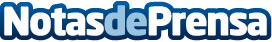 Bakambu será presentado hoy en El MadrigalDatos de contacto:Nota de prensa publicada en: https://www.notasdeprensa.es/bakambu-sera-presentado-hoy-en-el-madrigal Categorias: Fútbol http://www.notasdeprensa.es